1. Seder Table What are the things we need for our Seder table?These are the things we need, for our Seder table:We need a Seder Plate for our Seder table, But the people round the table are what we need the most!What are the things we need for our Seder table?These are the things we need for our Seder table:We need a Kiddush cup, we need a Seder PlateBut the people round the table are what we need the most!What are the things we need for our Seder table?These are the things we need for our Seder table:We need 3 matzot, we need a Kiddush cup, we need a Seder PlateBut the people round the table are what we need the most!What are the things we need for our Seder table?These are the things we need for our Seder table:We need a Haggadah, we need 3 matzot, we need a Kiddush cup, we need a Seder plateBut the people round the table are what we need the most!2. Building CitiesBang, bang, bang, hold your hammer lowBang, bang, bang, give a heavy blowFor it’s work, work, work every day and every nightFor it’s work, work, work, when it’s dark and when it’s light.Dig, dig, dig, dig your shovel deepDig, dig, dig, there’s no time for sleepFor it’s work, work, work, every day and every nightFor it’s work, work, work, when it’s dark and when it’s light.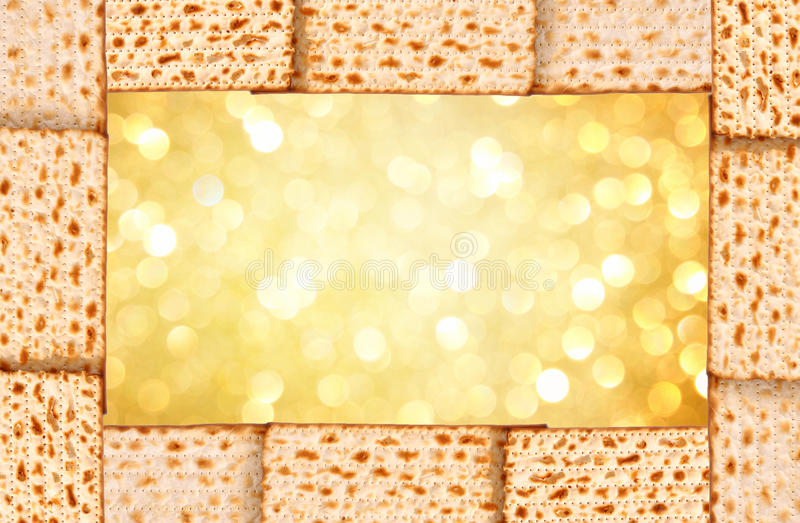 3. OH Listen King PharaohOh listen, oh listen, oh listen King Pharaoh,Oh listen, oh listen, please let my people goThey want to go away, they work too hard all dayKing Pharaoh, King Pharaoh, what do you say?NO, NO, NO, I will not let them go! (x2)4. FrogsOne morning when Pharaoh awoke in his bed,There were frogs in his bed, and frogs on his headFrogs on his nose, and frogs on his toesFrogs here, frogs there, frogs were jumping everywhere.5. BAKE A MATZAHMake a matzah pat, pat, patDo not make it fat, fat., fatBake a matzah flat, flat, flatBake a matzah just like that.6. I’m a Little Matzah (tune of “I’m a Little Teapot”)I’m a little matzah flat and thin,Open your mouth and pop me in,Baked in the desert, in the sun,Pesach is coming, oh what fun!7. Lotsa, Lotsa, Matzah (Peter & Ellen Allerd)On Pesach we eat matzah 
Lotsa, lotsa matzah 
It's yummy in the tummy 
Lotsa, lotsa matzah. 

On Pesach, we eat chicken 
Finger lickin' chicken 
It's yummy in the tummy 
Finger lickin' chicken 
And lotsa, lotsa matzah. 

On Pesach, we eat gefilte fish 
Smelly in the belly gefilte fish 
It's yummy in the tummy 
Smelly in the belly gefilte fish 
And finger lickin' chicken 
And lotsa, lotsa matzah. 

On Pesach, we eat matzah balls 
Rolla rolla rolla matzah balls 
It's yummy in the tummy 
Rolla rolla rolla matzah balls 
And smelly in the belly gefilte fish 
And finger lickin' chicken 
And lotsa, lotsa matzah. 

On Pesach, we eat horseradish 
Hot hot hot hot horseradish 
It's yummy in the tummy 
Hot hot hot hot horseradish 
And rolla rolla rolla matzah balls 
And smelly in the belly gefilte fish 
And finger lickin' chicken 
And lotsa, lotsa matzah. 

On Pesach, we eat charoset 
Chop chop charoset 
It's yummy in the tummy 
Chop chop charoset 
And hot hot hot hot horseradish 
And rolla rolla rolla matzah balls 
And smelly in the belly gefilte fish 
And finger lickin' chicken 
And lotsa, lotsa matzah. 
PESACH!!!8. Avadim HayinuAvadim hayinu, hayinuAtah b’nai chorin, b’nai chorinAvadim hayinu, atah atah b’nai chorinAvadim hayinu, atah atah b’nai chorin, b’nai chorin9. DayeinuIloo hotzi, hotzi anuHotzi anu mi-mitzraim (x2)DayeinuDa dayeinu (x3)Dayeinu dayeinu (dayeinu)		( CHORUS)Iloo natan natan lanuNatan lanu et ha-Torah (x2)Dayeinu(CHORUS)Iloo natan natan lanuNatan lanu et ha-Shabbat (x2)Dayeinu(CHORUS)10.  I Want Another Piece of MatzA!!!!I want another piece of matzoh, how ‘bout you?  4XMa, ma matza, ma ma, matza 4XMa-a-a-a-a-a-a-a-a-a-a-a MATZA!11. The Matza Man (Sung to the tune of Muffin Man)	Do you know the matza man,	The matza man, the matza manDo you know the matza man,Who bakes our Pesach treat?Yes, I know the matza man, 					The matza man, the matza man	Yes, I know the matza manNo chametz will we eat.12. Afikoman (Sung to the tune of Frere Jacques)Afikoman, afikomanWhere are you?  Where are you?Where could you be hiding? Where could you be hiding?Wish I knew.  Wish I knew.13. EliYahu HanaviEliyahu hanavi, Eliahu hatishbiEliyahu (x3) ha-giladiBim-heirah b’yameinuYavo ey-leinuIm meshiach ben David (x2) 14. Am Yirael ChaiAm Yisrael am Yisrael am Yisrael chai (x4)Od avinu chai (chai!)	(x2)Od avinu od avinu od avinu chai (chai!)Od avinu chai (chai!)	(x2)Od avinu od avinu od avinu chai (chai!)